                      Дорогие Выпускники,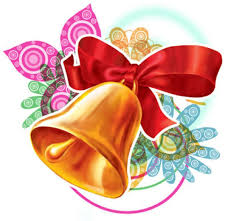 уважаемые учителя и родители!        Примите самые искренние поздравления с праздником Последнего Звонка!       Вот и пролетел очередной учебный год, оставив позади массу впечатлений от школьных событий. Вы стали умнее, лучше, самостоятельнее. Впереди – ответственные экзамены и вся жизнь. Как вы распорядитесь ею, зависит только от вас. Вам дан прекрасный старт в будущее. И за это огромное спасибо учителям – все эти годы они учили вас не только математике, русскому языку и истории, но и гражданственности, патриотизму, порядочности. Спасибо им за доброту и терпение, за неравнодушие, за то, что все эти годы они делились с вами своими знаниями, бесценным опытом, душевным теплом.      Всем тем, кто продолжает свой путь по дороге знаний, желаю новых удивительных открытий, успехов в освоении неизведанного.     Где бы вы ни находились, пусть самым ярким воспоминанием для вас всегда останется родная школа, учителя и верные школьные друзья.     От всего сердца желаю всем вчерашним школьникам счастливой судьбы. Именно вам предстоит строить новое общество, определять экономическое и социальное развитие государства. Пусть ваш выбор жизненного пути будет верным. Пусть сбудутся все ваши надежды и мечты!      В добрый путь!»Глава МО СП «Алтайское»                                                                     Ж.Н.Буянтуев